Základní škola Kuřim, Jungmannova 813, okres Brno-venkov,       příspěvková organizace Školní vzdělávací program pro základní vzdělávání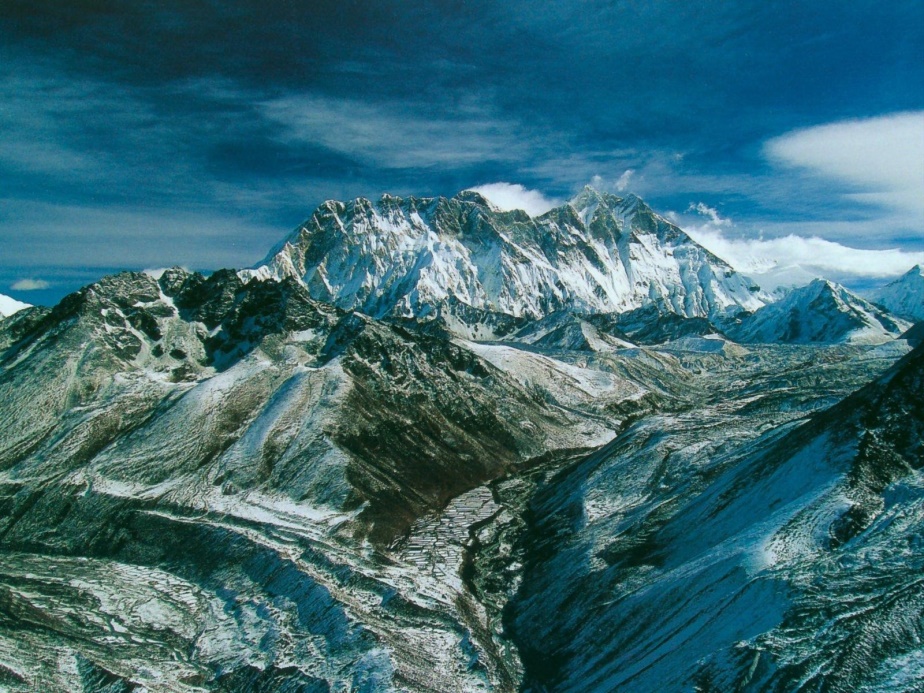 Everest Obsah1. Identifikační údaje                                                                                                                                                        41.1 Název ŠVP ZV                                                                                                                                                               41.2 Předkladatel                                                                                                                                                                 41.3 Zřizovatel                                                                                                                                                                      41.4 Platnost dokumentu od                                                                                                                                             51.5 Další údaje                                                                                                                                                                    5 2. Charakteristika školy                                                                                                                                                   62.1 Úplnost a velikost školy                                                                                                                                              62.2 Vybavení školy                                                                                                                                                             72.3 Organizační schéma                                                                                                                                                    92.4 Charakteristika pedagogického sboru                                                                                                                   102.5 Charakteristika žáků                                                                                                                                                 112.6 Dlouhodobé projekty, mezinárodní spolupráce                                                                                                  122.7 Spolupráce s rodiči a jinými subjekty                                                                                                                    133. Charakteristika ŠVP                                                                                                                                                   163.1 Zaměření školy- naše filosofie                                                                                                                                163.2 Výchovné a vzdělávací strategie                                                                                                                            233.3 Zabezpečení výuky žáků se speciálními vzdělávacími potřebami                                                                    263.4 Začlenění průřezových témat                                                                                                                                 32Přehled tematický okruhů průřezových témat 1. stupeň                                                                                         32Přehled tematický okruhů průřezových témat 2. stupeň                                                                                         344. Učební plán ZŠ Kuřim Jungmannova                                                                                                                      365. Hodnocení žáků a autoevaluace školy                                                                                                                   415.1 Hodnocení žáků ve škole, cíle hodnocení                                                                                                             415.2 Zásady hodnocení                                                                                                                                                     425.3 Způsoby hodnocení                                                                                                                                                  425.4 Získávání podkladů pro hodnocení a klasifikaci žáka                                                                                          435.5 Výstupy hodnocení                                                                                                                                                   435.6 Pravidla pro hodnocení a klasifikaci prospěchu                                                                                                  445.7 Stupně hodnocení prospěchu                                                                                                                                 465.8 Kritéria hodnocení                                                                                                                                                    465.9 Zásady pro používání slovního hodnocení                                                                                                           476. Autoevaluace školy                                                                                                                                                    506.1 Cíle autoevaluace                                                                                                                                                      506.2 Oblasti autoevaluace                                                                                                                                                506.3 Nástroje a podklady autoevaluace                                                                                                                        506.4 Autoevaluace učitelů                                                                                                                                                516.5 Časové rozvržení evaluačních činností                                                                                                                  51Použitá literatura                                                                                                                                                             52Identifikační údajeNázev ŠVP ZV:Školní vzdělávací program pro základní vzdělávání s motivačním názvem EverestZákladní škola Kuřim, Jungmannova 813, okres Brno – venkov, příspěvkové organizacePředkladatel:Název školy:  Základní škola Kuřim, Jungmannova 813, okres Brno – venkov, příspěvkové organizaceAdresa školy:  Jungmannova 813, Kuřim jméno ředitele	Mgr. Richard MachTelefon: 	541230342Gsm:	              736607573e-mail :         	skola@zskj.cz, rm.mach@gmail.comwww stránky:	www.zskj.czZřizovatel:Název:	Město KuřimAdresa:     Jungmannova 968, KuřimTelefon 1    723364152   Mgr.Hana Němcová (školství)Telefon 2     541 422 341E-mail:               nemcovah@radnice.kurim.czWww stránky:   www.kurim.czPlatnost dokumentu od:Datum:	1.9. 2013Novelizován:	k 1. 9. 2023Číslo jednací:	č.j. 0681/2013ZŠ JungmannovaPodpis ředitele:	Richard MachDalší údaje:Motivační název ŠVP:	EverestIČ:	70988285IZO:	102191000REDIZO:	60011059Koordinátor:	                  Ivona HejlováCharakteristika školy2.1.  Úplnost a velikost školySlavnostní zahájení výuky proběhlo ve školní budově v roce 1954. Od roku 2002 má škola právní subjektivitu ve formě příspěvkové organizace. Sdružuje školu, školní družinu a školní jídelnu.Velikost a vybavenost školy                                                               2020/2021     2021/2022   2022/2023   2023/2024Kapacita školy                                          710                 710                 710               710Kapacita školní družiny                         300                300                    300             300     Vývoj vybraných ukazatelů 2023/2024    682             26               8                                             62,042.2 Vybavení školyCharakteristika školy, kapacita, technické a provozní vybavení:Kapacita školy – využita na 94,6%Kapacita školní družiny využita na 100%Počtem učeben škola patří mezi středně velké školy.K počátku školního roku 2015/2016 disponovala škola 20 kmenovými učebnami (z toho 2 učebny sloužily i jako odborné učebny), 3 odbornými učebnami, knihovnou a školním pozemkem, se skleníkem.Skladba odborných učeben: učebna fyziky, učebna chemie, učebna cizích jazyků, interaktivní učebna, učebna výpočetní techniky, školní dílna tělocvična, skleník.Zkvalitňování vybavenostirevitalizaci zahrady školní družiny (fáze 2, nový zahradní domek, likvidace garáže v havarijním stavu, zateplení střechy školní družiny, kácení vzrostlých borovic, které byly nebezpečím pro žáky školy – povolení zřizovatele)školní sad rozšířen o 100 hlav vinné révyzahájena výstavba nového pavilonu školy, která výrazně změnila chod školy. Z důvodu BOZ žáci využívají jiné přepravní koridory.s ohledem na letní i zimní údržbu škola zakoupila zahradní traktor s valníkemdoplněny další šatní skříňky dle zvyšující se kapacity školyvymalování osmi učebenprůběžná revitalizace IT vybavenízřízení nových dílen (financováno ze dvou zdrojůsponzořistátní rozpočetdovybavení dílen o keramickou pec, financováno z dotace Lesů ČRdovybavení jedné z učeben ultrakrátkým interaktivním projektorem a tabulínákup nového konvektomatu do školní jídelnysanace vlhkého zdiva v části A (sklepy)výměna herních prvků na dětském hřištipříprava výměny dopadové plochyzřízení a vybavení nových pracovišť ŠPP Pavučinkapracoviště psychologa školypracoviště pro reedukaci a logopedii2.3 Organizační schéma:2.4 Charakteristika pedagogického sboruPočet pracovníků školyOdborná kvalifikace pedagogických pracovníkůVěkové složení pedagogických pracovníků2.5 Charakteristika žákůCharakteristika žáků2.6 Dlouhodobé projekty, mezinárodní spolupráce2.7 Spolupráce s rodiči žáků a jinými subjektyDalší zájmová a občanská sdružení působící na školeSpolupráce školy s dalšími subjektyMimoškolní aktivityV základní škole je zřízeno mnoho kroužků zájmové činnosti pro naše děti. Kroužky jsou vybírány tak, aby si mohly vybrat všechny děti a také, aby tyto činnosti rozvíjely děti po všech stránkách. Některé dovednosti mohou potom děti zúročit v různých soutěžích. Jednou z akcí, kde děti prezentují, jak jsou šikovné je například Mikulášský jarmark soutěže a olympiády.Naše základní škola má připravené různé programy pro mimoškolní aktivity dětí, je však také na rodičích, aby děti v těchto zájmech podporovali, a dětech, aby ve svých činnostech vytrvaly a pravidelně se jich účastnily. Pokud tomu tak není, ztrácejí mimoškolní činnosti svůj význam. Vždyť bez tréninku není výsledek a bez zájmu není trénink. Apelujeme proto na rodiče, řiďte se, prosím, heslem „Kdo si hraje, nezlobí“. Úspěchy dětí zároveň s rodiči těší i nás pedagogy a všechny ostatní, kteří se na přípravě mimoškolních aktivit podílejí.školní akademie,dny otevřených dveří pro rodiče,vánoční koncert benefiční,návštěvy divadelních představení v Brně,výchovné pořady s různou tématikou (společenské chování, protidrogová prevence, hudební a dramatické pořady, dopravní výchova apod.),přírodovědný projekt "Den Země",kurz první pomoci pro žáky 8. a 9. tříd,zážitkové dramatické kurzy pro žáky,návštěva Úřadu práce,plavecký výcvik pro žáky 2. a 3. ročníku,lyžařský kurz pro žáky 1. - 9. ročníku,školy v přírodě,školní výlety pro třídní kolektivy,zahraniční poznávací, jazykové stáže,vzdělávací exkurze – muzea, veletrhy, planetárium apod.,vlastní výstavy prací žáků,dny v přírodě (den, kdy výuka probíhá mimo školu),dětské divadlo – konec války,miniveletrh  středních škol pro žáky 5, 8. a 9. ročníku a jejich rodičeškolní sportovní olympiáda,různé školní sportovní turnaje (házená, atletika, florbal, vybíjená, skok do výšky, basketbal, volejbal, šplh apod.),slavnostní vyřazení žáků 9. ročníku na konci školního roku, pravidelné nacvičování divadelního představení žáky.pravidelné nacvičování divadelního představení žáky.3. Charakteristika ŠVPMotto:„… aby se děti smály a školy se nebály a života jakbysmet ….“Porozumět filozofii školního vzdělávacího programu není složité. Program je orientován na žáka, respektuje jeho osobní maximum a individuální potřeby. Umožňuje efektivní profesionální a promyšlenou práci učitele, který ve své práci využívá kombinaci metod programového učení, interaktivních metod i konstruktivistické pedagogiky. Má všem ve škole vytvořit zázemí, které rozvíjí tvořivost a současně zohledňuje možnosti. Má vybavit každého žáka vším potřebným pro úspěšný a radostný život.3.1 Zaměření školy- naše filozofieOsmitisícovky ŠVP EverestEverest, 8848Vytvářet pohodové školní prostředí = porozumět lidské osobnostiPohoda školního prostředí není dána školními prostorami samými, ale pohodu prostředí vytvářejí lidé, kteří v tomto prostředí pracují a toto prostředí navštěvují. Pro vytvoření pohody prostředí je důležité mít ve škole příznivé klima. Na „ŠKOLE PARTNERSTVÍ“ jsou si žáci, učitelé i rodiče partnery. Dokáží se vzájemně informovat, podpořit ve svém snažení.Řízení školy je vybudováno na demokratických principech, respektuje liberální prostředí. Liberální prostředí školy však není anarchií.Demokratické řízení není bezbřehou svobodou.Partneři se nepomlouvají, ale domlouvají se.Partneři se respektují a společně plánují.Partneři vyhodnocují – při nezdaru hledají efektivnější cestu, při zdaru se ocení. Partneři si najdou k sobě cestu i ve volném čase.Dnes je samozřejmostí, že k dětem jsou všichni ve škole vstřícní, děti školu využívají a neničí, všichni společně rádi prožívají hezké okamžiky na školách v přírodě, výletech, při různých třídních akcích a dalších tradičních akcích školy (vítání prvňáčků, Uspávání broučků, sadba stromků prvňáčků, Akademie školy, veletržek středních škol, Den školy, třídní Vánoce,  poslední zvonění spojené se slavnostním loučením pro žáky 9. tříd, hry soutěže, ankety, kvízy, …. či zahradní slavnosti). Práce ve škole je vhodně doplňována relaxačními aktivitami. Chceme, aby prostor školy byl pro všechny příjemný, a tak napomáhal vytváření vhodného klimatu uvnitř školy. Aby vše dobře fungovalo, musí být zajištěno i efektivní organizační prostředí.K2, 8611Zdravě učit = porozumět potřebě vzdělávat seRámcový vzdělávací program předpokládá nejen smysluplné stanovení cílů výchovně- vzdělávacího programu školy, ale také co nejaktivnější zapojení žáků do procesu učení, možnost volit nejvhodnější metody a formy práce učitele, vhodně zapojovat evokaci a motivaci a tak vtahovat žáka do maximální spoluúčasti na učení. Smyslem školy v etapě základního vzdělávání je vybavit žáky klíčovými kompetencemi (k učení a k řešení problémů, kompetencemi komunikativními, sociálními a personálními, kompetencemi občanskými a pracovními). Hlavním posláním školy je vzdělávat s porozuměním. Důležité je však vzdělávat v souvislostech, nikoliv v odtržených pojmech. Výstupem jsou schopnosti, dovednosti a návyky (kompetence) získané v jednotlivých oblastech, případně oborech vzdělávání:Jazyk a jazyková komunikace (oblast se dále člení na předměty: Český jazyk a literatura, Cizí jazyk, Další cizí jazyk), Matematika a její aplikace (Matematika a její aplikace - vzdělávací oblast je současně oborem vzdělávací oblasti),Informační a komunikační technologie (Informační a komunikační technologie - vzdělávací oblast je současně oborem vzdělávací oblasti),Člověk a jeho svět (oblast se dále člení na předměty Prvouka, Přírodověda, Vlastivěda), Člověk a společnost (oblast se dále člení na předměty: Dějepis, Občanská výchova), Člověk a příroda (oblast se dále člení na předměty: Fyzika, Chemie, Přírodopis, Zeměpis), Umění a kultura (oblast se dále člení na předměty: Hudební výchova, Výtvarná výchova), Člověk a zdraví (oblast se dále člení na předměty: Výchova ke zdraví, Tělesná výchova)Člověk a svět práce (oblast obsahuje předmět Pracovní činnosti, který se dále člení na pěstitelství, práce s materiálem, volba povolání).V následujících letech chceme postupně převádět předmětové vyučování, zejména na druhém stupni školy, do jednotlivých integrovaných celků. Provázanost mezipředmětových vztahů a kooperace učitelů má vytvořit výrazně lepší podmínky pro zdravé a efektivní učení. Ve škole se budou postupně vytvářet a zdokonalovat evaluační nástroje. Jejich tvorba úzce souvisí s dotvářením školního vzdělávacího programu. Zdravé učení je zaměřeno na individualizaci výchovně vzdělávacího programu a respektování potřeb dítěte, jeho osobního maxima.Kančedženga, 8586Vychovávat lidskou osobnost = porozumět jíKaždý živý tvor na tomto světě je jedinečný a zranitelný, respektujeme proto jedinečnost jednotlivce. Ve škole se každý může cítit bezpečně. Osobnost učitele a osobnost žáka na sebe vzájemně působí. Osobnost tvoří opět osobnost. Proto je naplňování klíčových kompetencí, které pomáhají utvářet osobnost žáka, ve škole základem veškerého dění, kterého se žák účastní.Odbornost oborů a průřezová témata školního vzdělávacího programu (osobnostní a sociální výchova, výchova demokratického občana, multikulturní výchova, environmentální výchova i mediální výchova) harmonicky formují žákovu osobnost a zároveň nám umožňují lépe jí porozumět. Tak postupně vzniká složitý obraz lidské osobnosti.Lhotse, 8516Integrovat – porozumět inkluzivnímu vzděláváníIntegrační program školy je postaven na odborné zdatnosti všech vyučujících, na spolupráci s psychologem, speciálními pedagogy a rodiči. V rámci tohoto programu se dnes věnujeme dětem, které nejsou dostatečně připravené na školní docházku, již v období před jejich nástupem do školy. Od první třídy dochází k součinnosti třídních učitelů, psychologů a speciálních pedagogů s žáky a jejich rodiči. V rámci této spolupráce posilujeme osobnostní rozvoj dítěte, odstraňujeme zejména formou speciálních cvičení a náprav handicapy žáků (řečové vady a specifické poruchy učení). Mimo to se všichni učíme respektování individuálních potřeb dětí, vzájemné toleranci a schopnosti spolupracovat. S integrací souvisí boření bariér a umožnění optimálního rozvoje dítěte v souvislosti s jeho osobním maximem, které současně odstraňují jeho individuální znevýhodnění kladné i záporné.Makalu, 8463Vytvářet informační prostředí = porozumět práci s informacemiProgram zavádění informačního prostředí je zaměřen na co nejefektivnější práci s informacemi a vytváření informačního prostředí. Od první třídy jsou děti vedeny k dobrému zvládnutí čtenářských dovedností, rozšiřují své komunikační dovednosti, pracují s daty a učí se je zpracovávat. Všichni žáci mohou využívat učebny výpočetní techniky a počítače ve třídách k procvičování získaných znalostí, rozvoji schopností a dovedností v práci s počítačem. Žáci mají k dispozici jak školní knihovnu, tak výpočetní techniku - například pro zpracování oborových prací, referátů a podobně. Chceme, aby žáky ve škole obklopovalo to, o čem se učí, co vyrobili a prožili. Od první třídy se děti učí plánovat, rozhodovat, hodnotit a sebehodnotit.Dhaulágiri, 8167Sportovat a pořádat ozdravné pobyty = porozumět tomu, že učit se nemusíme jen ve školeProgram alternativních sportů a ozdravných pobytů je naplňován dobře zorganizovanými pobytovými akcemi – ozdravnými pobyty, školami v přírodě, dny sportů a turistiky a podobně. Má nejenom ozdravný význam pro děti, ale zejména má vliv při vytváření dobrých vztahů mezi dětmi ve třídě a mezi jednotlivými třídami. Z učitele se na pobytové akci stává kamarád. Učitel a žák zůstávají partnery i po návratu do školy. To, o čem se jen teoreticky můžeme učit ve škole, je možné objevovat ve skutečnosti. Klasickou výuku tělesné výchovy mohou doplňovat například kurzy plavání, bruslení nebo letní či zimní olympiády týdny sportů a podobně.Čho Oju, 8201Mít partnery v zahraničí = porozumět tomu, že jsme součástí Evropy a světaVýuku cizích jazyků se ve škole snažíme doplnit o kontakty nejen s Evropou. Každý druhý rok se daří zajistit výjezd skupiny žáků do Velké Británie. Výuku cizích jazyků začínáme (ve spolupráci s DDM Kuřim) v první třídě. V sedmé třídě umožňujeme, aby se žák začal učit druhý cizí jazyk. V oblasti gramotnosti dětí pokládáme znalost dvou jazyků za zásadní a naším cílem je získat partnerskou školu v anglicky i německy mluvící zemi. Celkovou gramotnost dítěte vnímáme komplexně, to je v rozsahu veškerého vědění a veškerých dovedností.Manaslu, 8163Rozvíjet samosprávnou demokracii – porozumět svému místu mezi lidiPostupným vývojem prochází i provádění samosprávné demokracie, a to jak v rovině dospělých, tak žáků. Supervizi nad činností školy má SRPŠ a Rada školy, která je řediteli školy jak odborným partnerem ze zákona, tak současně konstruktivním oponentem. Třídní učitelé i ostatní pedagogové pravidelně věnují čas tzv. „komunikačním“ chvilkám s dětmi (jejich rozsah a náplň jsou dány aktuální potřebou). Součástí komunikačních hodin je setkávání a další projekty napříč třídami, napříč „školou“. Spojují i věkové skupiny, aby starší předali své dovednosti těm mladším a naučili se tak být zodpovědnými. Jelikož školu navštěvují žáci různých národností světa, klademe důraz na multikulturní výchovu. Žáci jsou též schopni sami nacvičit kulturní program a hudební výstupy pro své spolužáky.Nanga Parbat, 8125Mít preventivní program = porozumět nebezpečí, které na nás číháVelká péče je věnována preventivním programům. Součástí školního plánování je Minimální preventivní program. Z něho vychází nejen spolupráce s odborníky na organizaci seminářů pro žáky od nejnižších tříd I. stupně školy a systematická spolupráce koordinátora, výchovného poradce a vedení školy zejména s třídními učiteli. Škola úzce spolupracuje s DDM na náplni volnočasových aktivit, které poté žákům nabízí. V řadě případů tyto aktivity vedou učitelé školy. Vzniká tak neformální centrum pro volný čas dětí. Annapurna, 8091Komunikovat s veřejností = porozumět partnerstvíOblast, která je pro školu významná, je oblast „public relations“, oblast „grantování“, komunikace s veřejností - zejména rodičovskou a činnost publikační – prezentační a odborná. Toto jsou oblasti, ve kterých škola získává jméno a dává o sobě vědět. Rodiče si zvykli na ankety a další školní materiály. Srovnáváme se i s ostatními školami v podobě soutěží, olympiád, zápasů, obstáli jsme dobře i v celostátním testování. Žáci a pracovníci školy se stali vyhlašovateli 1. a 2. letní olympiády okresu Brno – venkov. Daří se spoluorganizovat i další soutěže a olympiády na úrovni okresu (Dopravní soutěž, účast na organizaci olympiád ve fyzice a informatice), ředitel školy je externím spolupracovníkem Nadace Člověk v tísni a podílí se na tvorbě a realizace národního projektu Jeden svět na školách.Gašerbrun I, 8068Vytvářet podmínky pro další vzdělávání = porozumět potřebě celoživotně se vzdělávatVýznamnou součástí rozvoje školy je podpora dalšího vzdělávání všech pracovníků školy. Například v současné době učitelé studují doplňkové nebo rozšiřující pedagogické studium na PF MU Brno, účastní se kurzů NIDV. Svou kvalifikaci si doplňují a zvyšují studiem školského managmentu na UK Praha i účastní na seminářích ve svém oboru, … Sami připravujeme pořádání seminářů pro naše učitele. Ověřujeme tvorbu a realizaci Školního vzdělávacího programu ve spolupráci se školami různých typů našeho regionu. Spolupracujeme s odborníky a neziskovými sdruženími nabízejícími DVPP. Naším cílem je získání akreditace k pořádání kurzů a seminářů zaměřených na informatiku, tělovýchovu a sport, jazyky a výuku historie.Broad Peak, 8047Aprobovanou = cesta k vrcholuI v dnešní problematické době chceme dosáhnout plné aprobovanosti. Prostředkem pro dosažení tohoto vrcholu je pro nás konstruktivistická práce s lidskými zdroji. Volnost zaměstnanců v přístupu ke vzdělávání, vytváření takového pracovního prostředí, které vede k pohodě a možnosti koncentrace na výkon. Odměnou pak není nic menšího, než garance kvality práce s dětmi.SHISHA Pangma, 8046Zřizovatel – město - podmínkyPartnerem je pro nás i náš zřizovatel, město Kuřim. Při práci s dětmi je pro nás tento aspekt výrazný i přes okolnost, že v blízkosti Kuřimi leží Brno, které nabízí nepřeberné množství seberealizace každé osobnosti. Spolupracujeme se zřizovatelem na SWOT analýzách města, směřujeme řadu našich žáků k oborům, které mohou uplatnit v blízkém okolí či přímo v Kuřimi.Ve spolupráci s podnikatelskými subjekty a středními školami regionu, pořádáme ,,Veletržek středních škol kuřimska“, kde se setkávají podnikatelé, kantoři, žáci, rodiče.Postupně budujeme a modernizujeme školu, která je podle oficiálních zpráv KHS Brno jednou z mála hygienicky plně odpovídajících škol v oblasti školního stravování. Postupně upravujeme a dobudováváme jednotlivé odborné učebny.Gašerbrun II, 8035Spokojené dítěNebudujeme školu s pouze momentálně spokojenými dětmi, ale dětmi, které se stanou dospělými lidmi spokojenými v životě, lidmi sociálně gramotnými, schopnými orientovat se v okolním světě. Věříme, že naši žáci budou lidmi vybavenými vědomostmi a dovednostmi pro život důležitými. Vytváříme podmínky pro jejich další rozvoj tím, že nabízíme zázemí sportovcům (tělocvična), lingvistům (pronájem učeben) nebo zájemcům o informatiku (pronájem učebny).Spokojené dítě vidíme v řetězci: Ministerstvo a úřady jsou zde pro školy – inspekce je zde pro školy – ředitel je ve škole pro učitele a učitelé jsou ve škole pro žáky a jejich rodiče.3.2. Výchovné a vzdělávací strategieslouží ke splnění cíleumožňují rozvoj klíčových kompetencíjsou nástrojem k položení základu všestranného vzděláváníke splnění našich cílů využíváme tyto cesty:integrované vyučováníkladnou motivaciprojektovou výukuproblémové metodysamostatnou prácipráci ve dvojicíchsvobodnou tvůrčí prácivyučování v blocích a tematických celcíchkooperativní vyučovánídiskuzní kruhprvky dramatické výchovydidaktické hrymodelové situaceprojektové dnymezinárodní projektytřídnické hodinydalší aktivity (viz kapitola 2.5 – Charakteristika školy)KOMPETENCE VÝCHOVNÉ A VZDĚLÁVACÍ STRATEGIEKompetence k učení (umožnit žákům osvojit si strategie učení a motivovat je pro celoživotní vzdělávání)vedeme žáky k hledání klíčových slov, tvoření osnovy, reprodukci textu – žák čte s porozuměnímučitelé učí žáky pracovat s různými zdroji informací – žák se učí vyhledávat, třídit, zpracovávat, hodnotit a propojovat – vytvářet “závěry” – práce s textem přiměřeným jeho věku – práce s literaturou – práce s multimediální technikouzadáváme žákům samostatné práce a domácí úkoly – žák je připravuje, realizuje a prezentujevyužíváme sebekontrolu a sebekritiku žáků – žák argumentuje, přijímá kritiku, je schopen přehodnotit své názory, kriticky hodnotí výsledky své práce, umí posoudit vlastní pokrokučíme žáky pozorovat, pojmenovávat, hledat vztahy a souvislosti – žák experimentuje, na základě toho vytváří „další výstupy“, sumarizuježáky vhodně motivujeme, poskytujeme jim možnost výběru způsobu práce – žák umí rozlišit podstatné od nepodstatného, je samostatný, umí si vybrat způsob učení, který mu vyhovujeučitel podporuje žáky při vlastním tvořivém zpracovávání učiva – žák je tvořivý, uplatňuje svoji fantazii, poznává smysl a cíl učení, má k němu pozitivní vztahvedeme žáky k používání obecně známých termínů a symbolůKompetence k řešení problémů (podněcovat žáky k tvořivému myšlení, logickému uvažování a k řešení problémů)vytváříme pro žáky modelové problémové situace – žák problém rozpozná, pojmenuje ho, hledá příčiny, hledá cesty k jehonabízíme žákům úkoly, při kterých je nutné řešit praktické problémy – žák vyhledává informace k řešení problému z různých zdrojů, dává je do souvislosti, vytváří závěry, obhajuje jezařazujeme do výuky modelové situace - žák se umí rozhodnout (při několika variantách řešení), nese zodpovědnost za svá rozhodnutívyužíváme výuku ve skupinách a týmech – žák se zapojuje do soutěžíškola organizuje školy v přírodě, exkurze, sportovní soutěže – žák řeší problémy běžného školního životaumožňujeme žákům pozorovat jevy, provádět pokusy – žák řeší ve vhodných případech netradiční úlohy, získané poznatky aplikuje v praktickém životě3. Kompetence komunikativní	(vest žáky k všestranné a účinné komunikaci)umožňujeme žákům používat různé formy práce dle nabídky – žák rozumí různým typům textů, záznamům, prakticky je používá vytváříme dostatečný prostor pro vyjádření vlastního názoru, učíme žáky respektovat názor druhých – žák naslouchá názorům ostatních, objektivně je hodnotí, vyjadřuje se přesně a výstižně, dokáže formulovat své myšlenky, dokáže je obhájitseznamujeme žáky s výhodami neverbální komunikace – žák volí vhodný způsob komunikace (verbální i neverbální)učíme žáky využívat informační technologii pro získávání informací – žák používá dostupné komunikační prostředky a technologie, dokáže kriticky hodnotit informace – vlastní úsudek, vlastní názorumožňujeme žákům pracovat ve skupinách a týmech – žák spolupracuje ve skupině, využívá získané dovednosti k vytváření mezilidských vztahů4. Kompetence sociální a personální (rozvíjet u žáků schopnost spolupracovat a respektovat práci a úspěchy vlastní I druhých)volíme formy práce, které umožňují práci ve skupině – žák pracuje ve skupině, střídá role ve skupině, spolupracuje, diskutuje, argumentujenabízíme žákům možnost vytvářet si pravidla ve třídě – žák respektuje společně dohodnutá pravidla chování, na jejichž formulaci se sám podílí, rozpoznává společensky nepřijatelné chování a odmítá jejtvoříme společně se žáky školní řád, vyžadujeme od nich jeho dodržování – žák se podílí na vytváření pozitivní atmosféry školyzdůrazňujeme pravidla spolupráce a vzájemné pomoci – žák je tolerantní, respektuje názory ostatních, je schopný empatie, je zdravě sebevědomýve výuce nabízíme situace z každodenního života – žák čerpá ze zkušeností druhých lidí, pomáhá spolužákům5. Kompetence občanské (připravovat žáky k tomu, aby se projevovali jako svobodné a zodpovědné osobnosti, uplatňovali svá práva a naplňovali své povinnosti)připravujeme žáky k tomu, aby se projevovali jako svébytné, svobodné a zodpovědné osobnosti, uplatňovali svá práva a plnili své povinnosti – žák jedná zodpovědně a uvědoměle nejen ve škole, ale i mimo školu, chová se ekologicky, poznává kulturní a historické tradice své země, váží si jichseznamujeme žáky s kulturou jiných zemí – žák respektuje kulturní a náboženské rozdílypožadujeme od žáků, aby se účastnili vytváření pravidel, hodnotili vlastní chování i chování spolužáků – žák se podílí na vytváření pravidel kolektivu třídy, dodržuje pravidla slušného chování, zná svá práva a povinnosti, povinnosti plníKompetence pracovní (pomáhat žákům poznávat a rozvíjet své schopnosti I reálné možnosti a uplatňovat je spolu s osvojenými vědomostmi a dovednostmi při rozhodování o vlastní životní a profesní orientaci)zdůrazňujeme důležitost sebehodnocení žákůpomáháme žákům poznávat a rozvíjet vlastní schopnosti v souladu s reálnými možnostmi  a  uplatňovat  je  spolu s osvojenými vědomostmi a dovednostmi při rozhodování o vlastní životní a profesní orientaci – žák dokáže posoudit své reálné možnosti při výběru své budoucí profeseumožňujeme žákům využívat znalosti a zkušenosti získané v jednotlivých vzdělávacích oblastech pro rozvoj vlastní osobnosti a v přípravě na své budoucí povolání – žák si umí osvojit základní pracovní dovednosti a návyky, aktivně se účastní na projektech důležitých pro volbu povolánívyžadujeme od žáků zhodnocení vlastní práce i práce druhých – žák využívá znalosti a zkušenosti získané z různých oborů pro svůj vývoj, při práci dodržuje zásady bezpečnostinabízíme žákům zájmovou činnost – žák se zapojuje do zájmových aktivitKompetence digitálníNa konci základního vzdělávání žák: ovládá běžně používaná digitální zařízení, aplikace a služby; využívá je při učení i při zapojení do života školy a do společnosti; samostatně rozhoduje, které technologie pro jakou činnost či řešený problém použít získává, vyhledává, kriticky posuzuje, spravuje a sdílí data, informace a digitální obsah, k tomu volí postupy, způsoby a prostředky, které odpovídají konkrétní situaci a účelu vytváří a upravuje digitální obsah, kombinuje různé formáty, vyjadřuje se za pomoci digitálních prostředků využívá digitální technologie, aby si usnadnil práci, zautomatizoval rutinní činnosti, zefektivnil či zjednodušil své pracovní postupy a zkvalitnil výsledky své práce chápe význam digitálních technologií pro lidskou společnost, seznamuje se s novými technologiemi, kriticky hodnotí jejich přínosy a reflektuje rizika jejich využívání předchází situacím ohrožujícím bezpečnost zařízení i dat, situacím s negativním dopadem na jeho tělesné a duševní zdraví i zdraví ostatních; při spolupráci, komunikaci a sdílení informací v digitálním prostředí jedná eticky 3. 3 Zabezpečení výuky žáků se speciálními vzdělávacími potřebamiŽáci se speciálními vzdělávacími potřebami (SVP)jsou integrováni v běžných třídách. Podpůrná opatření pro tyto žáky jsou zařazena podle doporučení školského poradenského zařízení a přiznaného stupně podpory pedagogické péče. Vzdělávací obsah vyučovacích předmětů přizpůsobujeme vzdělávacím možnostem a předpokladům žáka s přiznaným podpůrným opatřením v rámci plánu pedagogické podpory (PLPP) a individuálního vzdělávacího plánu (IVP). Při vzdělávání těchto žáků jsou využívány kombinace speciálně pedagogických postupů a alternativních metod. Školní poradenské pracoviště tvoří: výchovný poradce, metodik prevence, speciální pedagog a logopedický asistent. V případě doporučení školského poradenského zařízení k úpravě výstupů vzdělávání a vytvoření IVP pro žáka s LMP vycházíme při tvorbě IVP z doporučené minimální úrovně výstupů v upraveném RVP ZV s přihlédnutím ke SVP žáka a využíváme při tom metodického průvodce www.rvp.cz/pruvodce, ve kterém bude vypracována metodická podpora pro stanovení obsahů očekávaných výstupů pro každý ročník (v ŠVP nemáme rozpracované minimální ročníkové výstupy).Pravidla a průběh tvorby, realizace a vyhodnocení plánu pedagogické podpory žáků se speciálními vzdělávacími potřebamiŠkola volí podpůrná opatření 1. stupně v případě, že žák má při vzdělávání takové obtíže, že je nezbytné jeho vzdělávání podpořit změnami v metodách a výukových postupech, v organizaci výuky, úpravami v hodnocení, v začleňování do sociální a komunikační sítě školní třídy, případně poskytnutí pomůcek. Plán pedagogické podpory (PLPP) sestavuje třídní učitel nebo učitel konkrétního vyučovacího předmětu za pomoci výchovného poradce a speciálního pedagoga. PLPP má písemnou podobu, obsahuje popis obtíží, pedagogickou podporu, cíle podpory a způsob vyhodnocování. Školní poradenské pracoviště PLPP aktualizuje a průběžně vyhodnocuje. Nejpozději po 3 měsících vyhodnotí, zda podpůrná opatření vedou ke stanoveným cílům, v opačném případě změní PLPP nebo doporučí vyšetření ve školském poradenském zařízení.Před zpracováním PLPP budou probíhat konzultace s jednotlivými vyučujícími s cílem stanovit metody práce se žákem, způsob kontroly osvojení znalostí a dovedností. Výchovný poradce stanoví termín přípravy PLPP a organizuje schůzky se speciálním pedagogem, vyučujícími, případně metodikem prevence se zákonnými zástupci, pedagogy, vedením školy a žákem samotným. Hodnocení žáka bude v souladu s Pravidly pro hodnocení výsledků vzdělávání, která jsou součástí Školního řádu.Pravidla a průběh tvorby, realizace a vyhodnocení individuálního vzdělávacího plánu žáků se speciálními vzdělávacími potřebamiPři sestavování individuálního vzdělávacího plánu (IVP) vycházíme z jeho obsahu stanoveného v § 28 vyhlášky č. 27/2016 Sb. Práce na sestavení IVP jsou zahájeny neprodleně po obdržení doporučení školského poradenského zařízení, a je sestaven nejpozději do jednoho měsíce od obdržení doporučení školského poradenského zařízení. Vyhotovuje ho třídní učitel za pomoci výchovného poradce, speciálního pedagoga a ostatních vyučujících na základě podpůrných opatření 2. až 5. stupně přiznaných školským poradenským zařízením. IVP má písemnou podobu, obsahuje údaje o skladbě druhů a stupňů podpůrných opatření poskytovaných v kombinaci s tímto plánem, identifikační údaje žáka a údaje o pedagogických pracovnících podílejících se na vzdělávání žáka. V IVP jsou dále uvedeny zejména informace o úpravách obsahu vzdělávání žáka, časovém a obsahovém rozvržení vzdělávání, úpravách metod a forem výuky a hodnocení žáka, případné úpravě očekávaných výstupů ze vzdělávání žáka. Před jeho zpracováním probíhají konzultace s jednotlivými vyučujícími, s cílem stanovit metody práce se žákem, způsob kontroly osvojení znalostí a dovedností. Výchovný poradce stanoví termín přípravy IVP a organizuje schůzky se speciálním pedagogem, vyučujícími, se zákonnými zástupci, žákem, případně metodikem prevence, vedením školy. IVP může být během roku upravován podle potřeb žáka. V případě podpůrného opatření (spočívajícího v úpravě očekávaných výstupů) pro žáky s LMP od třetího stupně podpory bude pro tvorbu IVP využívána minimální doporučená úroveň pro úpravu očekávaných výstupů. Minimální doporučená úroveň, která je stanovena v RVP pro 3., 5. a 9. ročník a bude na základě doporučení školského poradenského zařízení.Postup tvorby, realizace a vyhodnocování IVP je stejný jako v případě ostatních žáků. Škola ve spolupráce se školským poradenským zařízením, žákem a zákonným zástupcem žáka průběžně sleduje a nejméně jedenkrát ročně vyhodnotí naplňování IVP. Výchovný poradce zajistí informovaný souhlas zákonného zástupce žáka, bez kterého nemůže být IVP prováděn. Výchovný  poradce po podpisu IVP zákonným zástupcem žáka a získáním písemného informovaného souhlasu zákonného zástupce žáka předá informace o zahájení poskytování podpůrných opatření podle IVP zástupci ředitele školy, který je zaznamená do školní matriky. Hodnocení žáka bude v souladu s Pravidlech pro hodnocení výsledků vzdělávání, která jsou součástí Školního řádu.Jako podpůrná opatření pro žáky se speciálními vzdělávacími potřebami mohou být v naší škole využívána podle doporučení školského poradenského zařízení a přiznaného stupně podpory zejména: v oblasti metod výukyrespektování odlišných stylů učení jednotlivých žákůmetody a formy práce, které umožňují častější kontrolu a poskytování zpětné vazby žákovidůraz na logickou provázanost a smysluplnost vzdělávacího obsahurespektování pracovního tempa žákaposkytování dostatečného času k zvládnutí úkolův oblasti metod výukyrespektování odlišných stylů učení jednotlivých žákůmetody a formy práce, které umožňují častější kontrolu a poskytování zpětné vazby žákovidůraz na logickou provázanost a smysluplnost vzdělávacího obsahurespektování pracovního tempa žákaposkytování dostatečného času k zvládnutí úkolůzařazení předmětu speciálně pedagogické péče – vzdělávací obsah těchto předmětů bude přizpůsoben vzdělávacím možnostem a předpokladům žáka s přiznanými opatřeními v rámci IVPlogopedická intervencepráce s počítačemgrafomotorikareedukacepsychologická intervencerozvoj čtenářských dovednostíspeciálně-pedagogická diagnostikaZabezpečení výuky žáků nadaných a mimořádně nadanýchZa nadaného žáka se považuje především žák, který při adekvátní podpoře vykazuje ve srovnání s vrstevníky vysokou úroveň v jedné či vice oblastech  rozumových schopností, v pohybových, manuálních nebo sociálních dovednostech nebo jehož rozložení schopností dosahuje mimořádné úrovně při vysoké tvořivosti v celém okruhu činností nebo v jednotlivých oblastech rozumových schopností, v pohybových, manuálních nebo sociálních dovednostech.Zásady práce s nadaným a mimořádně nadaným žákemumožnit pracovat rychlejším tempemméně procvičovat, umožnit postup dopředunáročnější výukanezávislostkreativní myšleníkontakt s intelektovými vrstevníkyzkušenostní učeníPravidla a průběh tvorby, realizace a vyhodnocení plánu pedagogické podpory žáků nadaných a mimořádně nadanýchPlán pedagogické podpory (PLPP) nadaného a mimořádně nadaného žáka sestavuje třídní učitel ve spolupráci se zákonnými zástupci žáka, učiteli vyučovacích předmětů, ve kterých se projevuje mimořádné nadání žáka a školním poradenským zařízením. PLPP nadaného a mimořádně nadaného žáka má písemnou podobu, obsahuje pedagogickou podporu, její cíle a způsob vyhodnocování. Školní poradenské pracoviště PLPP aktualizuje a průběžně vyhodnocuje. Nejpozději po 3 měsících vyhodnotí, zda podpůrná opatření vedou ke stanoveným cílům, v opačném případě změní PLPP nebo doporučí vyšetření ve školském poradenském zařízení. Výchovný poradce zajistí informovaný souhlas zákonného zástupce žáka, bez kterého nemůže být PLPP prováděn. Výchovný poradce po podpisu PLPP zákonným zástupcem žáka a získáním písemného informovaného souhlasu zákonného zástupce žáka předá informace o zahájení poskytování podpůrných opatření podle PLPP zástupci ředitele školy, který je zaznamená do školní matriky.Pravidla a průběh tvorby, realizace a vyhodnocení individuálního vzdělávacího plánu žáků nadaných a mimořádně nadanýchPři sestavování individuálního vzdělávacího plánu (IVP) vycházíme z obsahu IVP stanoveného v § 28 vyhlášky č. 27/2016 Sb. Práce na sestavení IVP jsou zahájeny okamžitě po obdržení doporučení školského poradenského zařízení. IVP je sestaven nejpozději do jednoho měsíce od obdržení doporučení školského poradenského zařízení. Součástí IVP je termín vyhodnocení naplňování IVP a může též obsahovat i termín průběžného hodnocení IVP, je-li to účelné. IVP může být doplňován a upravován v průběhu školního roku. Individuální vzdělávací plán nadaného a mimořádně nadaného žáka sestavuje třídní učitel ve spolupráci s učiteli vyučovacích předmětů, ve kterých se projevuje mimořádné nadání žáka a školním poradenským zařízením. IVP nadaného a mimořádně nadaného žáka má písemnou podobu a při jeho sestavování spolupracuje třídní učitel se zákonnými zástupci žáka. Výchovný poradce zajistí informovaný souhlas zákonného zástupce žáka, bez kterého nemůže být IVP prováděn.Výchovný poradce po podpisu IVP zákonným zástupcem žáka a získáním písemného informovaného souhlasu zákonného zástupce žáka předá informace o zahájení poskytování podpůrných opatření podle IVP zástupci ředitele školy, který je zaznamená do školní matriky. Při vyhotovení a realizace IVP škola postupuje podle doporučení školského poradenského zařízení.Jako podpůrná opatření pro žáky nadané a mimořádně nadané mohou být v naší škole využívána podle doporučení školského poradenského zařízení a přiznaného stupně podpory zejménapředčasný nástup žáka ke školní docházcevzdělávání skupiny nadaných a mimořádně nadaných žáků v jednom či více vyučovacích předmětechúčast žáka na výuce jednoho nebo více vyučovacích předmětech ve vyšších ročnících školy nebo v jiné školeobčasné vytváření skupin pro vybrané předměty s otevřenou možností volby na straně žákaobohacování vzdělávacího obsahuzadávání specifických úkolů, projektů  příprava a účast na soutěžích včetně celostátních a mezinárodních kolnabídka volitelných vyučovacích předmětůZásady pro práci s dětmi s postižením:respektování zvláštností dítětevčasnost (čím dříve je dítěti a rodičům poskytnuta speciální pomoc, tím je lepší výsledek práce)vývojovost (důležité je „nepřeskakovat“ jednotlivé vývojové etapy)optimální prostředí (jen při vhodné úpravě rodinného prostředí bude zajištěn dobrý rozvoj dítěte)speciální pomůcky, metody a formy výchovné prácevšestrannost (dbáme na to, aby dítě mohlo své znevýhodnění kompenzovat i jinými činnostmi, v nichž je úspěšné)soustavnostZásady pro práci s dětmi se sociálním znevýhodněním:v případě potřeby vypracování individuálního vzdělávacího programuskupinová nebo individuální péčemenší počet žáku ve tříděspolupráce se sociálním odborem péče o děti MÚ KuřimZačlenění průřezových tématPŘEHLED TEMATICKÝCH OKRUHŮ PRŮŘEZOVÝCH TÉMAT – I. stupeňPŘEHLED TEMATICKÝCH OKRUHŮ PRŮŘEZOVÝCH TÉMAT – II. Stupeň4. Učební plán – ZŠ Kuřim JungmannovaPrůřezová témata jsou zařazena a realizována se všemi žáky v průběhu vzdělávání na daném stupni.V šestém a sedmém ročníku se žáci a žákyně přijatí do sportovního programu účastní kroužku tělesné výchovy s dotací jedna hodina týdně.Hodnoty se závorkamiV osmém a devátém ročníku je výuka pro žáky s rozšířenou výukou tělesné výchovy navýšena hodinová dotace o jednu hodinu  tělesné výchovy týdně.V osmém ročníku je hodinová dotace výuky občanské výchovy pro žáky s rozšířenou výukou tělesné výchovy snížena o jednu hodinu týdně. (Výstupy v předmětu občanská výchova se nemění.)V devátém ročníku je hodinová dotace výuky fyziky pro žáky s rozšířenou výukou tělesné výchovy snížena o jednu hodinu týdně. (Výstupy v předmětu fyziky se nemění.)Průřezová témata jsou zařazena a realizována se všemi žáky v průběhu vzdělávání na daném stupni.5. Hodnocení žáků a autoevaluace školyHodnocení žáků ve školeNedílnou součástí výchovně vzdělávacího procesu je hodnocení žáků. Hodnocení žáků je běžnou činností, kterou učitel ve škole vykonává průběžně při výuce i mimo ni po celý rok. Východiskem pro hodnocení a klasifikaci žáka je zákon 561/2004 Sb., školský zákon, v platném znění, vyhláška č. 73/2005 Sb., o vzdělávání dětí, žáků a studentů se speciálními vzdělávacími potřebami a dětí, žáků a studentů mimořádně nadaných, a školní vzdělávací program ve svých východiscích, cílech a klíčových kompetencích a předmětech z hlediska výstupů. Žák je hodnocen podle Pravidel pro hodnocení výsledků vzdělávání, která jsou součástí Školního řádu schvále ného pedagogickou radou.5.1 Cíle hodnoceníZákladní vzdělávání vede k tomu, aby si žáci osvojili potřebné strategie učení a na jejich základě byli motivováni k celoživo tnímu učení, aby se učili tvořivě myslet a řešit problémy, účinně komunikovat a spolupracovat, chránit své fyzické i duševní zdraví, vytvořené hodnoty a životní prostředí, být ohleduplní a tolerantní k jiným lidem, k odlišným kulturním a duchovním hodnotám, poznávat své schopnosti a reálné možnosti a uplatňovat je spolu s osvojenými vědomos tmi a dovednostmi při rozhodování o svém životě a svém profesním uplatnění.Základní otázkou pro hodnocení „úspěšnosti“ žáka je to, nakolik je žák po ukončení základního vzdělání vybaven klíčovými komp etencemi a jak je dokáže v dalším životě využívat. Vzhledem k tomu, že na tuto otázku nelze v době vzdělávání žáka ve škole odpovědět, je cílem hodnocení dosažení dílčích kompetencí, které vedou ke kompetencím klíčovým.Cílem hodnocení je poskytnout žákovi zpětnou vazbu, prostřednictvím které získá informace o tom, jak danou problematiku zvlád á a jak zachází s tím, co se naučil. Zároveň dostává návod, jak se zlepšit. Součástí hodnocení žáka ve škole je také hodnocení jeho chování a projevu.Významným cílem pedagogické práce je oslabování vnější motivace, tj. motivace známkou, a posilování vnitřní motivace, jejímž základem je sebehodnocení žáka. Hodnocení se má stát motivací pro další vzdělávání žáka.5.2 Zásady hodnocení žákůHodnocení by se mělo soustředit na individuální pokrok žáka, naplnění předem stanovených požadavků a výukových cílů, nikoli na srovnávání žáka s jeho spolužáky. Při hodnocení uplatňuje pedagog přiměřenou náročnost a pedagogický takt.Hodnocení musí být:Jednoznačnésrozumitelnésrovnatelné s předem stanovenými kritériivěcnévšestrannézdůvodněné a doložitelnéodborně správnéco se má učit a pročco bude dělat pro to, aby se něco naučiljak prokazovat, že se naučilpodle jakých kritérií bude hodnocenže bude hodnotit vlastní pokrok5.3 Způsoby hodnoceníVýběr vhodných forem a metod hodnocení žáka je plně v pravomoci učitele. Metody a formy evaluace uvedené u jednotlivých vzdělávacích předmětů jsou pro vyučujícího pouze doporučením. Při výběru vhodné formy by měl vyučující vždy zvážit její motivační dopad na žáka s ohledem na jeho individualitu.Výstupy hodnocení:slovní hodnoceníkombinace obou způsobůsebehodnocení žákaklasifikace5.4 Získávání podkladů pro hodnocení a klasifikaciPodklady pro hodnocení a klasifikaci prospěchu:soustavné diagnostické sledování, kvality jeho práce a připravenosti na vyučovánímíra dosažení očekávaných výstupů a klíčových kompetencí formulovaných v učebních osnovách jednotlivých předmětů a ve školním vzdělávacím programukontrolní písemné prácedalší zkouškyústnípísemnégrafické (výtvarné)prakticképohybovédidaktické testyvýsledky dalších činností žákakonzultace s ostatními učiteli, výchovným poradcem, popř. s pracovníky pedagogicko – psychologické poradny5.5 Výstupy hodnoceníprůběžné záznamy hodnocení z jednotlivých předmětů v žákovské knížce žákačtvrtletní hodnocení v žákovské knížce žákavýpis z vysvědčení za I. pololetí školního rokuvysvědčení na konci školního rokuvýstupní hodnoceníprůběžné záznamy hodnocení v elektronické podobě – Škola on-linestatistika klasifikace všech tříd ve všech předmětech v pololetí a na konci školního rokuvyhodnocení výsledků srovnávacích prověrek a evaluačních dotazníků po 3., 5. a 9. ročníku5.6 Pravidla pro hodnocení a klasifikaci prospěchužáci jsou klasifikováni ve všech vyučovacích předmětech uvedených v učebním plánu příslušného ročníku, včetně nepovinných předmětůklasifikační stupeň určí učitel příslušného předmětu; klasifikace předmětu nesouvisí s klasifikací chovánív předmětu, ve kterém vyučuje více učitelů, určí výsledný stupeň za klasifikační období příslušní učitelé po vzájemné dohoděpři hodnocení a klasifikaci učitel sleduje:v jaké míře a kvalitě žák dosahuje konkretizovaných výstupů, očekávaných kompetencí, klíčových kompetencí a cílů základního vzdělávánív jaké míře a kvalitě si žák osvojuje poznatky a dovednostipíli žáka a jeho přístup ke vzděláváníjak dovede žák používat získané vědomosti a dovednostijak žák ovládá základní komunikační prostředkyjak se u žáka projevují rysy samostatného myšleníjak ovládá důležité učební postupy a způsoby samostatné prácejak žák chápe a s jakým porozuměním přijímá mravní a občanské hodnoty, s kterými se setkává v průběhu svého vzdělávání a jsou významné pro jeho rozhodování a jednání v dalším životějak se žák projevuje a jaké má vlastnosti (spolehlivost, odpovědnost, snaha, spolupráce, vstřícnost, tolerance, zachovávání pravidel kulturního chování a soužití)obsah zkoušek a písemných kontrolních prací musí odpovídat učivu požadovanému učebními osnovami a tematickými plány pro přísl ušné období, vyloženému a procvičenému do doby před konáním zkouškyjednotlivé zkoušky a písemné kontrolní práce je nutno rovnoměrně rozvrhnout na dobu celého pololetí; písemnou kontrolní práci může žák v jednom dnu konat pouze jednu, vyučující termín předem oznámí žákům a označí jej v třídní knize (písemná práce není orientační zkouška v délce do 20 minut)pro hodnocení a klasifikaci se využívá různých druhů a forem zkoušek, jejichž klasifikace má různou váhu, celkové hodnocení ž áka tedy nelze určit matematickým průměrempočet zkoušek se řídí hodinovou dotací daného předmětu, žák 2. až 9. ročníku musí být během pololetí klasifikován nejméně dva krát, z toho u teoretických předmětů jednou z ústní zkoušky. Toto ustanovení v plném znění platí pro předměty s jednohodinovou týdenní dotací a v případě dlouhodobé nemoci žáka i v ostatních předmětech; v předmětech s dvouhodinovou týdenní dotací musí být žák klasifikován alespoň dvakrát za čtvrtletí; nejméně jednou za pololetí z ústní zkoušky; v předmětech s vyšší týdenní hodinovou dotací bude počet klasifikovaných zkoušek úměrně vyššízkoušení je prováděno zásadně před kolektivem třídy, není přípustné individuální přezkoušení po vyučování v kabinetech (výjimkou je diagnostikovaná vývojová porucha, kdy tento způsob doporučí ve zprávě z vyšetření psychologa)při ústním zkoušení oznámí učitel žákovi výsledek hodnocení okamžitě, klasifikaci zdůvodňuje a poukazuje na klady a nedostatky hodnocených projevů, výkonů a výtvorůvýsledky hodnocení písemných zkoušek a prací, popř. praktických činností oznámí žákovi nejpozději do 7 dnůhodnocení průběhů a výsledků vzdělávání musí být jednoznačné, srozumitelné žákovi i jeho rodičům, odpovídat kritériím stanove ným klasifikačním řádem, věcné a všestrannéučitel je povinen vést soustavnou evidenci o každé klasifikaci žákaveškerá klasifikace všech zkoušek je zaznamenávána v evidenci vyučujícího, klasifikace významnějších zkoušek je zaznamenávána do žákovských knížek a v elektronické podobě ve Škole Onlinesouhrnná klasifikace za pololetí je zaznamenávána:v evidenci vyučujícíhov katalogovém listu žákana vysvědčeníklasifikaci jsou prokazatelným způsobem informováni zákonní zástupci žáka třídním učitelem a učitelem jednotlivých předmětů:průběžně prostřednictvím žákovské knížky a Školy Onlinepřed koncem každého čtvrtletíkdykoli na požádání zákonných zástupců žákav případě mimořádného zhoršení prospěchu informuje učitel zákonné zástupce žáka bezprostředně a prokazatelným způsobem5.7 Stupně hodnocení prospěchuvýsledky vzdělávání žáka v jednotlivých povinných a nepovinných předmětech stanovených vzdělávacím programem se v případě použití klasifikace hodnotí na vysvědčení stupni prospěchu– výborný– chvalitebný– dobrý– dostatečný– nedostatečnýV průběhu školního roku se klasifikace řídí klasifikačním řádem školy.5.8 Kritéria hodnoceníŽákovy výkony jsou posuzovány komplexně, v souladu se specifikací předmětustupeň 1 – výborný – žák dosahuje konkretizovaných výstupů, očekávaných kompetencí, klíčových kompetencí a cílů základního vzdělávání (dále jen stanovených výstupů) rychle, v určeném nebo kratším čase, s výrazným podílem samostatné práce jen s minimální pomocí učitele, projevuje výrazný zájem o výuku a o pozitivní rozvíjení své osobnosti, řádně se na výuku připravuje a vzorně plní zadané úkoly, při výuce plně využívá svých schopností, možností a rezervstupeň 2 – chvalitebný – žák dosahuje stanovených výstupů v určeném čase, jen s malou pomocí učitele, je schopen samostatně pracovat, projevuje zřetelně zájem o výuku a plnění zadaných úkolů vykazují drobné nedostatky, při výuce se snaží plně využívat svých schopností, možností a rezervstupeň 3 – dobrý – žák dosahuje stanovených výstupů, ale v delším než určeném čase a s výraznou pomocí učitele, samostatné práce je schopen jen částečně, projevuje částečně zájem o výuku a rozvíjení své osobnosti, jeho příprava na výuku a plnění zadaných úkolů často vykazují výraznější nedostatky, svých schopností, možností a rezerv využívá při výuce jen částečně a vykazuje jen malou snahu o zlepšení tohoto stavustupeň 4 – dostatečný – žák dosahuje i přes výraznou pomoc učitele, a za mnohem delší, než určený čas, jen některých stanovených výstupů, samostatné práce není téměř schopen, projevuje malý zájem o výuku a rozvíjení své osobnosti, jeho příprava na výuku trvale vykazuje výrazné nedosta tky, svých schopností, možností a rezerv využívá při výuce jen velmi málo, spíše ojediněle, a nejeví téměř žádnou snahu tento stav zlepšitstupeň 5 – nedostatečný – žák nedosahuje prakticky žádných stanovených výstupů, ani ve výrazně delším, než určeném čase, a to i přes maximální pomoc a snahu učitele, samostatné práce není schopen, o výuku a rozvíjení své osobnost neprojevuje zájem, na výuku se nepřipravuje, své schopnosti, možnosti a rezervy při výuce nevyužívá; neprojevuje snahu zlepšit tento stav5.9 Zásady pro používání slovnícho hodnoceníslovním hodnocení výsledků vzdělávání žáků na vysvědčení rozhoduje ředitel školy se souhlasem Školské rady a po projednání v pedagogické radětřídní učitel po projednání s vyučujícími ostatních předmětů převede slovní hodnocení do klasifikace nebo klasifikace do slovního hodnocení v případě přestupu žáka na jinou školuje-li žák hodnocen slovně, převede třídní učitel po projednání s vyučujícími ostatních předmětů slovní hodnocení do klasifikace pro účely přijímacího řízení ke střednímu vzděláváníu žáka s vývojovou poruchou učení rozhodne ředitel školy o použití slovního hodnocení na základě písemné žádosti zákonného zástupce žá kavýsledky vzdělávání žáka v jednotlivých povinných a nepovinných předmětech stanovených školním vzdělávacím programem a chování žáka ve škole a na akcích pořádaných školou jsou v případě použití slovního hodnocení popsány tak, aby byla zřejmá úroveň vzdělání žáka, které dosáhl zejména ve vztahu k očekávaným výstupům formulovaným v učebních osnovách jednotlivých předmětů vzdělávacího programu, k jeho vzdělávacím a osobnostním předpokladům a k jeho věkuslovní hodnocení zahrnuje posouzení výsledků vzdělávání žáka v jeho vývoji, ohodnocení píle žáka a jeho přístupu ke vzdělávání i v souvislostech, které ovlivňují jeho výkon, a naznačení dalšího rozvoje žáka, obsahuje také zdůvodnění hodnocení a doporučení, jak předcházet neúspěchům žáka a jak je překonávat5.10 Hodnocení a klasifikace žáků se speciálními vzdělávacími potřebami a LMDHodnocení a klasifikace žáků se speciálními vzdělávacími potřebamizpůsob hodnocení a klasifikace žáka vychází ze stanovené diagnózy a doporučení školského poradenského zařízení a uplatňuje se ve všech vyučovacích předmětechzpůsob hodnocení projedná třídní učitel a výchovný poradce s ostatními vyučujícímipři způsobu hodnocení a klasifikaci žáků pedagogičtí pracovníci zvýrazňují motivační složku hodnocení, hodnotí jevy, které žák zvládlpři hodnocení se doporučuje užívat různých forem hodnocení, např. bodové ohodnocení, hodnocení s uvedením počtu chyb apod.důraz klade učitel na ten druh projevu, ve kterém má žák předpoklady podávat lepší výkonpři klasifikaci hodnotí učitel jevy, které žák zvládlklasifikace musí být provázena hodnocením, tj. vyjádřením pozitivních stránek výkonu, návodem, jak překonávat mezery, jak prohlubovat úspěšnost atd.při klasifikaci žáků se doporučuje upřednostnit širší slovní hodnocenív případě použití slovního hodnocení jsou výsledky vzdělávání žáka se speciálními vzdělávacími potřebami tak, aby zahrnovalo posouzení výsledků vzdělávání žáka v jejich vývoji, ohodnocení píle žáka a jeho přístupu ke vzdělávání i v souvislostech, které ovlivňují jeho výkon, a naznačení dalšího rozvoje žáka, obsahuje také zdůvodnění hodnocení a doporučení, jak předcházet případným neúspěchům žáka a jak je překonávatHodnocení a klasifikace žáků s lehkým mentálním postiženímhodnotit žáka podle jeho funkčního stupně možností, nikoliv podle známekzpůsob klasifikace je součástí individuálního vzdělávacího plánustanovit cíle pomocí individuálního vzdělávacího plánu a vytvořit seznam zvládnutých cílů a cílů nutných ke splněníspolupráce speciálních pedagogů a učitelů – pravidelné konzultacev písemném projevu prodloužení času na vypracování odpovědív ústním projevu umožnit žákovi dostatek času na zpracování odpovědizadání musí být jasné, dobře čitelné a jednoduché  pro písemné odpovědi žáků je možné využít počítačdát žákovi dostatek příležitostí, aby se projevil, prezentoval svoje vědomostivyvarovat se užívání nevhodné zkušební techniky, které žáka zatěžují nebo stresujíHodnocení a klasifikace žáků nadaných a mimořádně nadanýchzpůsob hodnocení a klasifikace je součástí individuálního vzdělávacího programuodvíjí se od schopností žáka, důvodů k integraci žáka, specifikace chování a sociálních vztahůZásady a pravidla pro sebehodnocení žákůsebehodnocení je důležitou součástí hodnocení žáků,sebehodnocením se posiluje sebeúcta a sebevědomí žáků,chybu je potřeba chápat jako přirozenou věc v procesu učení,při sebehodnocení se žák snaží popsat, co se mu daří, co mu ještě nejde, jak bude pokračovat dál,při školní práci je žák veden k tomu, aby se vyjádřil ke svým výkonům a výsledkům,známky nejsou jediným zdrojem motivacePodrobně jsou pravidla pro hodnocení žáků zpracována v Pravidlech pro hodnocení výsledků vzdělávání, která jsou součástí Školního řádu.6. Autoevaluace školyVýchodiskem pro autovaluaci školy je vyhláška č. 15/2004 Sb., kterou se stanoví náležitosti dlouhodobých záměrů, výročních zpráv a vlastního hodnocení.Cíle autoevaluace Cílem autoevaluace je zjištění a zhodnocení informací o tom, jak funguje školní vzdělávací program, škola a jaké je ve škole prostředí, v němž probíhá výuka. Tyto informace slouží jako zpětná vazba pro vedení školy, na základě které jsou pak vyvozovány kroky vedoucí ke zvyšování efektivity školního vzdělávacího programu.Oblasti autoevaluaceVyhodnocovány budou zejména tyto oblasti:výsledky vzdělávání žáků, spokojenost žákůsoulad výuky se školním vzdělávacím programemvzájemná spolupráce kolegůefektivita hodnocení a sebehodnocení žákůspolupráce s rodiči a jejich spokojenost se vzděláváním žákůklima školy a spokojenost pedagogůmateriálně-technické podmínky vzděláváníefektivita projektové prácevnímání školy okolím a prezentace školy na veřejnostiNástroje a podklady autoevaluacerozbor dokumentace školy:                                 matrika školy                                 třídní knihy                                 školní řád                                záznamy z pedagogických rad, provozních porad metodických schůzek                                protokoly a záznamy o provedených kontrolách                                personální a mzdová dokumentacenaplňování školního vzdělávacího programu školyžákovské testy (např. SCIO, KLOKAN, CERMAT, KALIBRO, PISA)srovnávací prověrky a evaluační dotazníky pro žáky 3., 5., a 9. ročníkustatistika klasifikace všech tříd ve všech předmětech v pololetí a na konci školního rokudotazníky pro rodiče, žáky, učitelerozhovory s učiteli a rodičihospitacevýroční zprávyjiné hodnotící zprávy (např. inspekční zprávy ČŠI)Atoevaluace učitelůSoučástí autoevaluace školy by měla být i autoevaluace učitelů, kteří výuku řídí, organizují a tím také nejvíce ovlivňují. Ho dnocení práce učitelů se nesmí opírat pouze o ojedinělé hospitace, ale i o to, jak učitel výuku plánuje, jaké si stanovuje cíle, jak vyhodnocuje jejich naplnění a jak žáky v průběhu vzdělávání vede.Jedním z prvků autoevaluace učitele je vytváření portfolia obsahujícího např. práce žáků, výstupy z realizovaných projektů, hodnocení žáků v soutěžích, záznamy z jednání s rodiči žáků, záznamy ze vzájemných hospitací, záznamy z jednání pedagogů ročníku, osvědčení z dalšího vzdělávání atd.Časové rozvržení evaluačních činnostíV měsíci červnu bude každoročně zpracována shrnující evaluační zpráva, která by měla vyhodnotit proces realizace školního vzdělávacího programu a vést k jeho případným úpravám. Evaluační zpráva bude součástí výroční zprávy o činnosti školy za školní rok a jejím zpracováním bude pověřen evalua ční tým. Vedoucí tohoto týmu (člen pedagogického sboru) bude ředitelkou školy jmenován vždy v září na období jednoho školního roku.Plán evaluačních činností se stanovením kritérií, nástrojů a časového rozvržení zpracuje po dohodě s vedením školy vedoucí evaluačního týmuPoužitá literaturaRámcový vzdělávací program pro základní vzdělávání v platném znění Kalbrous, Z.: Základy školní didaktiky, UP, Olomouc 1995Mužík, J.: Andragogická didaktika, Codex Bohemia, Praha 1998 Nezvalová, D.: Pedagogika pro učitele, UP, Olomouc 1997 Petty, G.: Moderní vyučování, Portál, Praha 1996Skalková, J.: Obecná didaktika, ISV, Praha 1999Fischer, R.: Učíme děti myslet a učit se. Praha: Portál, 1997Houška, T.: Škola hrou. Knížka pro učitele a rodiče všech školáků. Praha 1991 Kalous, Z.: Základy školní didaktiky, ÚP, Olomouc 1995Kalous, Z.,Obst, O.: Školní didaktika, Portál, Praha 2002 Maňák, J., Švec, V.: Výukové metody. Brno 2003. PaidoPasch, M. a kol.: Od vzdělávacího programu k vyučovací hodině, Portál, Praha 1998 Kratochvílová, J.: Teorie a praxe projektové výuky, MÚ, Brno 2006Koten, T.: Škola? V pohodě!, Hněvín, Most 2006Nakladatelství RAABE: Evaluace a diagnostika Svět průřezových témat Učitelský nápadník Pedagogická a psychologická diagnostikaPoradce k volbě povoláníRaabíkProblémové dítě a hraRaadce učiteleŠkolní rokPočet žákůPočet třídPočet oddělení školní družinyPřepočtený počet pedagogických pracovníků2013/201446921535,932014/201551622640,492015/201653022641,012016/201755023741,102017/201856224749,412018/201958724749,862019/202059224751,952020/202164425756,482021/202266825758,072022/202369226761,03ČástČást školy1.1.1.1.1	Skladba místnostíČást A1. stupeň11 samostatných kmenových učeben, kabinety z toho 1 odbornéČást B2. stupeň8 kmenových učeben, z toho 2 odborné, kabinetyČást C1. a 2. stupeň1 odborná učebna, jídelna, kanceláře vedení, kabinety, sborovnaČást Dšatny a ŠD2 odborné učebny, knihovna, jedno oddělení ŠD, tělocvična, školní dílna, šatny, kabinetyČást Epavilon ŠD3kmenové  učebny  jsou   rovněž  3	oddělení  ŠD  na  odloučeném pracovištiČást FPavilon ŠD Školní hřištěSkleník + školní hřiště s umělým povrchemMgr. Richard MachMgr. Richard MachMgr. Richard MachMgr. Richard MachMgr. Richard Mach4.st. řízení-ředitel školy-koordinuje, řídí a odpovídá za chod školy4.st. řízení-ředitel školy-koordinuje, řídí a odpovídá za chod školy4.st. řízení-ředitel školy-koordinuje, řídí a odpovídá za chod školy4.st. řízení-ředitel školy-koordinuje, řídí a odpovídá za chod školy4.st. řízení-ředitel školy-koordinuje, řídí a odpovídá za chod školy4.st. řízení-ředitel školy-koordinuje, řídí a odpovídá za chod školy4.st. řízení-ředitel školy-koordinuje, řídí a odpovídá za chod školy4.st. řízení-ředitel školy-koordinuje, řídí a odpovídá za chod školy4.st. řízení-ředitel školy-koordinuje, řídí a odpovídá za chod školy4.st. řízení-ředitel školy-koordinuje, řídí a odpovídá za chod školyMgr. Ilona MikelováMgr. Ilona MikelováMgr. Ilona MikelováMgr. Ilona MikelováMgr. Eva AltmannováMgr. Eva AltmannováMgr. Eva AltmannováMgr. Eva AltmannováMgr. Dana BémováMgr. Dana BémováMgr. Dana Bémová2.st.říz.-stat. zást. ředitele školy2.st.říz.-stat. zást. ředitele školy2.st.říz.-stat. zást. ředitele školy2.st.říz.-stat. zást. ředitele školyEliška Homolová3.st.řízení -  zástupce ředitele školy3.st.řízení -  zástupce ředitele školy3.st.řízení -  zástupce ředitele školy3.st.řízení -  zástupce ředitele školy3.st.řízení ICT spec. zást.ředitele3.st.řízení ICT spec. zást.ředitele3.st.řízení ICT spec. zást.řediteleÚčetníPhDr. Vladimíra KuchtováPhDr. Vladimíra KuchtováPhDr. Vladimíra KuchtováRNDr. Hana BytešníkováRNDr. Hana BytešníkováRNDr. Hana BytešníkováAlena ŠpačkováAlena ŠpačkováAlena ŠpačkováPsychologPsychologPsychologVýchovná poradkyněVýchovná poradkyněVýchovná poradkyně2.st.řízení Vedoucí stravování 2.st.řízení Vedoucí stravování 2.st.řízení Vedoucí stravování Ing.Markéta KováčikováIng.Markéta KováčikováIng.Markéta KováčikováMartina VichtováMartina VichtováMartina VichtováMgr.Tereza ŠejblováMgr.Tereza ŠejblováMgr.Tereza Šejblová2.st.říz asis. řed. školy-ekonom2.st.říz asis. řed. školy-ekonom2.st.říz asis. řed. školy-ekonom1.st. řízenívedoucí kuchařka1.st. řízenívedoucí kuchařka1.st. řízenívedoucí kuchařka1. st. říz. speciální pedagog1. st. říz. speciální pedagog1. st. říz. speciální pedagogIlona LemperováIlona LemperováIlona LemperováŠPP PavučinkaŠPP PavučinkaŠPP PavučinkaJiří BartákJiří BartákJiří BartákKuchařky a pomocné kuchařkyKuchařky a pomocné kuchařkyKuchařky a pomocné kuchařky1.st.říz. vedoucí vych. 1.st.říz. vedoucí vych. 1.st.říz. vedoucí vych. 1.st.řízení Správce areálu 1.st.řízení Správce areálu 1.st.řízení Správce areálu Asistenti pedagogaAsistenti pedagogaAsistenti pedagogaVychovateléVychovateléVychovateléUklízečkyUklízečkyUklízečkyUčitelé ( 3. - 5. ročník)Učitelé ( 3. - 5. ročník)Učitelé ( 3. - 5. ročník)Logopedka školyLogopedka školyLogopedka školyUčitelé učící ICTUčitelé učící ICTUčitelé učící ICTKoordinátor ŠVPKoordinátor ŠVPKoordinátor ŠVPUčité 1. st. (1. - 2. ročník)Učité 1. st. (1. - 2. ročník)Učité 1. st. (1. - 2. ročník)Speciální pedagogovéSpeciální pedagogovéSpeciální pedagogovéUčitelé 6. -  9.ročníkUčitelé 6. -  9.ročníkUčitelé 6. -  9.ročníkMetodik Prevence IIMetodik Prevence IIMetodik Prevence IIMetodik Prevence IMetodik Prevence IMetodik Prevence IEnviromentální metodikEnviromentální metodikEnviromentální metodikPracovní zařazeníFyzické osobyPřepočtené na plně zaměstnanéPedagogičtí pracovníci - celkem7159,68z toho učitelé4136,83ředitel školy11zástupce ředitele33asistent pedagoga1712,25trenér10,5vychovatel86,1speciální pedagog11psycholog11logoped11Nepedagogičtí pracovníci - celkem1817,26z toho účetní (hospodářka)11asistentka ředitele11pracovníci ŠJ87,75ostatní nepedagogičtí prac.87,51Fyzický /přepočtenýFyzický v %/přepočtený v %Celkový počet PP (včetně ŠD)63/55,2588,7%z toho odborně kvalifikovaných 1. st.15/15100%odborně kvalifikovaných 2. st.19/18,6298,6%odborně kvalifikovaných ŠD7/7100%asistent pedagoga16/10,1498%VěkŽenyMužido 35 let12135 – 50 let331nad 50 let201důchodci12                      Celkem665Typ postiženíRočníkPočet žákůPočet APMentální retardace1.11Tělesné postižení2.10Aspergrův syndrom3.11VPCH3.11VPCH3.20VPCH4.22VPCH5.10VPU5.11Autismus6.11Autismus7.22VPCH7.10VPCH8.21VPCH9.10Žáci mimořádně nadaní - matematika000Žáci mimořádně nadaní - matematika000Název projektuČinnostNázev projektu CZ: Personální podpora - Základní škola, Kuřim, Jungmannova 813, okres Brno - venkov, příspěvková organizace.Registrační číslo projektu CZ.02.3.68/0.0/0.0/16_022/0001933Inkluze 1 335 692Aktivity na úrovni partner projektu ICT vzdělávání zaměstnanců 30 tabletů – 4 wifi – DOKONČENÍ PROJEKTUVýzva 56 MŠMTDílny čtenářské gramotnosti (jazykové pobyty žáků, doplnění školní knihovny stínování výuky v zahraničí, semináře z projektuVýzva 57 MŠMTPodpora technické výchovy – vybavení školy.Podpora výuky jazyků – e lerningLesy České republikyPodpora technické výchovy pomůckyŠkolní dílny skupina AltaSpolupráce na školení zaměstnanců – vybavení dílenStřední škola strojírenskáTechnická výuka žáků osmých ročníkůPolskoDružební město Niepolomice – sportovní a kulturní akceSlovenskoDružební město Stúpava – sportovní a kulturní akceNázev sdruženíMají/nemají nájemní smlouvuPlatí/neplatí nájemAMLanoAnoZUZUanoAnoFC KuřimanoAnoJudo BrnoanoAnoDDManoAnoAndrea VlkováanoAnoBasketbal GrobarčikováanoAnoVolejbal GrobarčíkováanoAnoSDH KuřimanoAnoDDM – kroužky a společné akce / včetně akcí městaZUŠ – společné projektyKaskáda – sportovní aktivityAlta – společné budování technického zázemí pro žákyMŠ – společné projekty / vzájemné návštěvyPolicie Kuřim – Maják, společné aktivity (bezpečnost na školách)PF MU Brno – stáže studentůPPP – spolupráce se ŠPP PavučinkaSPC - spolupráce se ŠPP PavučinkaLipka - EVVOSPŠ strojírenská – technická výuka žákůŠkolská radaSRPŠPSP ČR – expertní komise parlamentu – školstvíAML – jazyková výukaSSŠ Brno – společné přednáškyFara Kuřim – společné projektyKnihovna Kuřim – spolupráce s žákyDivadlo RadostMěstské divadloPermoniumBongoVidaŠpilberkNoc muzeíNoc kostelůPlanetárium MKTEMATICKÉ OKRUHY1. ročník2. ročník3. ročník4. ročník5. ročníkOSV - OSOBNOSTNÍ A SOCIÁLNÍ VÝCHOVA (OSOBNOSTNÍ ROZVOJ, SOCIÁLNÍ ROZVOJ, MORÁLNÍ ROZVOJ)OSV - OSOBNOSTNÍ A SOCIÁLNÍ VÝCHOVA (OSOBNOSTNÍ ROZVOJ, SOCIÁLNÍ ROZVOJ, MORÁLNÍ ROZVOJ)OSV - OSOBNOSTNÍ A SOCIÁLNÍ VÝCHOVA (OSOBNOSTNÍ ROZVOJ, SOCIÁLNÍ ROZVOJ, MORÁLNÍ ROZVOJ)OSV - OSOBNOSTNÍ A SOCIÁLNÍ VÝCHOVA (OSOBNOSTNÍ ROZVOJ, SOCIÁLNÍ ROZVOJ, MORÁLNÍ ROZVOJ)OSV - OSOBNOSTNÍ A SOCIÁLNÍ VÝCHOVA (OSOBNOSTNÍ ROZVOJ, SOCIÁLNÍ ROZVOJ, MORÁLNÍ ROZVOJ)OSV - OSOBNOSTNÍ A SOCIÁLNÍ VÝCHOVA (OSOBNOSTNÍ ROZVOJ, SOCIÁLNÍ ROZVOJ, MORÁLNÍ ROZVOJ)Rozvoj schopností poznáváníM, Čs,ČJ,HVM, Čs,ČJ,HVM, Čs,ČJ,HV,IM, ČJ,HV,I,TVM, ČJ,HV,I,TVSebepoznání a sebepojetíČs,VV,TVČs,VV,TV,ČJČs,VV,TV,ČJ,AJČs,VV,TV,ČJ,AJČs,VV,TV,ČJ,AJSeberegulace a sebeorganizaceTVTV,ČJTV,ČJTVTVPsychohygienaČs,HVČs,HVČs,HVHV,TVHV,TV,ČsKreativitaM, PČ,HV,VVM, PČ,HV,VVM, PČ,HV,VVM, PČ,HV,VV,ČJ,IM, PČ,HV,VV,ČJ,I,AJPoznávání lidíČs,ČJČsMezilidské vztahyČs, HV,TVČs, HV,TV,M,ČJČs, HV,TV,MČs, HV,TV,M,ČJČs, HV,TV,M,ČJKomunikaceM,Čs,ČJ,HV,TV,PČM,Čs,ČJ,HV,TV,PČM,Čs,ČJ,HV,TV,PČ,AJM,Čs,ČJ,HV,TV,PČ,AJM,Čs,ČJ,HV,TV,PČ,AJKooperace a kompeticeM,PČM,PČ,ČJ,ČsM,PČ,ČJ,Čs,AJM,PČ,ČJ,ČsM,PČ,ČJ,ČsŘešení problémů a rozhodovací dovednostiM,TVM,TV,ČJM,TV,IM,TV,IM,TV,IHodnoty, postoje, praktická etikaHVHV,ČJHV,ČJ,IHV,ČJ,I,TVHV,ČJ,I,TVVDO – VÝCHOVA DEMOKRATICKÉHO OBČANAVDO – VÝCHOVA DEMOKRATICKÉHO OBČANAVDO – VÝCHOVA DEMOKRATICKÉHO OBČANAVDO – VÝCHOVA DEMOKRATICKÉHO OBČANAVDO – VÝCHOVA DEMOKRATICKÉHO OBČANAVDO – VÝCHOVA DEMOKRATICKÉHO OBČANAObčanská společnost a školaČs,ČJ,HVČs,ČJČs,ČJ,HVČs,ČJ,HVČs,ČJ,HVObčan, občanská společnost a státVVVVVVVV,ČsVV,ČsFormy participace občanů v politickémživotěPrincipy demokracie jako formy vlády azpůsobu rozhodováníČsČSEGS – VÝCHOVA K MYŠLENÍ V EVROPSKÝCH A GLOBÁLNÍCH SOUVISLOSTECHEGS – VÝCHOVA K MYŠLENÍ V EVROPSKÝCH A GLOBÁLNÍCH SOUVISLOSTECHEGS – VÝCHOVA K MYŠLENÍ V EVROPSKÝCH A GLOBÁLNÍCH SOUVISLOSTECHEGS – VÝCHOVA K MYŠLENÍ V EVROPSKÝCH A GLOBÁLNÍCH SOUVISLOSTECHEGS – VÝCHOVA K MYŠLENÍ V EVROPSKÝCH A GLOBÁLNÍCH SOUVISLOSTECHEGS – VÝCHOVA K MYŠLENÍ V EVROPSKÝCH A GLOBÁLNÍCH SOUVISLOSTECHEvropa a svět nás zajímáČS,VVVVČS,VV,AJČS,VV,AJČS,VV,AJObjevujeme Evropu a světVVVVVV,IVV,I,ČsVV,I,ČsJsme EvropanéČJMKV – MULTIKULTURNÍ VÝCHOVA – viz příloha (forma projektu)MKV – MULTIKULTURNÍ VÝCHOVA – viz příloha (forma projektu)MKV – MULTIKULTURNÍ VÝCHOVA – viz příloha (forma projektu)MKV – MULTIKULTURNÍ VÝCHOVA – viz příloha (forma projektu)MKV – MULTIKULTURNÍ VÝCHOVA – viz příloha (forma projektu)MKV – MULTIKULTURNÍ VÝCHOVA – viz příloha (forma projektu)Kulturní diferenceČs,TVČs,TVČJ,TVČJČJ,AJLidské vztahyČs,ČJ,TVČJ,TVČJ,TVČsEtnický původVVVVVVVVVVMultikulturalitaVVVV,ČJVVVV,IVV,IPrincip sociálního smíru a solidarityTVTVTV,Čs,AJAJEVMV – ENVIRONMENTÁLNÍ VÝCHOVAEVMV – ENVIRONMENTÁLNÍ VÝCHOVAEVMV – ENVIRONMENTÁLNÍ VÝCHOVAEVMV – ENVIRONMENTÁLNÍ VÝCHOVAEVMV – ENVIRONMENTÁLNÍ VÝCHOVAEVMV – ENVIRONMENTÁLNÍ VÝCHOVAEkosystémyČsČsČsZákladní podmínky životaČsTVČs,TVLidské aktivity a problémy životníhoprostředíČs,VVVVVVVVČs,VVVztah člověka k prostředíČs,PČ,TVČs,PČ,TVČs,PČ,TVČs,PČ,TV,MČs,PČ,TV,MMV – MEDIÁLNÍ VÝCHOVA (RECEPRIVNÍ A PRODUKTIVNÍ ČINNOSTI)MV – MEDIÁLNÍ VÝCHOVA (RECEPRIVNÍ A PRODUKTIVNÍ ČINNOSTI)MV – MEDIÁLNÍ VÝCHOVA (RECEPRIVNÍ A PRODUKTIVNÍ ČINNOSTI)MV – MEDIÁLNÍ VÝCHOVA (RECEPRIVNÍ A PRODUKTIVNÍ ČINNOSTI)MV – MEDIÁLNÍ VÝCHOVA (RECEPRIVNÍ A PRODUKTIVNÍ ČINNOSTI)MV – MEDIÁLNÍ VÝCHOVA (RECEPRIVNÍ A PRODUKTIVNÍ ČINNOSTI)Kritické čtení a vnímání mediálních sděleníČJČJČJČJČJInterpretace vztahu mediálních sdělení aStavba mediálních sděleníVnímání autora mediálních sděleníTVTVFungování a vliv médií na společnostIITvorba mediálního sděleníIIPráce v realizačním týmuTEMATICKÉ OKRUHY6. ročník7. ročník8. ročník9. ročníkOSV - OSOBNOSTNÍ A SOCIÁLNÍ VÝCHOVA (OSOBNOSTNÍ ROZVOJ, SOCIÁLNÍ ROZVOJ, MORÁLNÍ ROZVOJ)OSV - OSOBNOSTNÍ A SOCIÁLNÍ VÝCHOVA (OSOBNOSTNÍ ROZVOJ, SOCIÁLNÍ ROZVOJ, MORÁLNÍ ROZVOJ)OSV - OSOBNOSTNÍ A SOCIÁLNÍ VÝCHOVA (OSOBNOSTNÍ ROZVOJ, SOCIÁLNÍ ROZVOJ, MORÁLNÍ ROZVOJ)OSV - OSOBNOSTNÍ A SOCIÁLNÍ VÝCHOVA (OSOBNOSTNÍ ROZVOJ, SOCIÁLNÍ ROZVOJ, MORÁLNÍ ROZVOJ)OSV - OSOBNOSTNÍ A SOCIÁLNÍ VÝCHOVA (OSOBNOSTNÍ ROZVOJ, SOCIÁLNÍ ROZVOJ, MORÁLNÍ ROZVOJ)Rozvoj schopností poznáváníM,I, ČJ,Př,TVM,I,ČJ,Př,TVM,I,Ch, ČJ,Př,TVM,I, ČJ,Př,TVSebepoznání a sebepojetíČJČJČJ,Vz,VVČJ,VVSeberegulace a sebeorganizaceČJ,AJ,TVČJ,AJ,TV,NJAJ,NJ,TV,VzČJ,AJ,NJ,Ch,TVPsychohygienaHV,TVHV,TVHV,TV,VzHV,TVKreativitaM,I,PČ,ČJ,VV,AJ,HV,FM,I,PČ,ČJ,VV,AJ,HV,F,ZM,I,PČ,ČJ,VV,AJ,HV,FM,I,PČ,ČJ,VV,AJ,HV,F,ChPoznávání lidíČJČJČJČJMezilidské vztahyPČ,VV,ČJ,TVPČ,VV,ČJ,TV,ZPČ,Vz,Cj,ČJ,VV,TVPČ,ČJ,TVKomunikaceM,ČJ,VV,AJ,F,TVM,ČJ,VV,AJ,NJ,CF,TVM,ČJ,VV,AJ,NJ,CF,TVM,ČJ,AJ,NJ,F,TVKooperace a kompeticeM,PČ,ČJ,VV,AJ,PřM,PČ,ČJ,VV,AJ,Př,NJM,PČ,Vz,ČJ,AJ,Př,NJM,PČ,ČJ,AKJ,Př,NJŘešení problémů a rozhodovací dovednostiM,I,ČJ,FM,I,ČJ,FM,I,ČJ,F,ChM,I,ČJ,FHodnoty, postoje, praktická etikaM,I,ČJ,TVM,I,ČJ,TVM,I,ČJ,TV,VzM,I,ČJ,TV,ChVDO – VÝCHOVA DEMOKRATICKÉHO OBČANAVDO – VÝCHOVA DEMOKRATICKÉHO OBČANAVDO – VÝCHOVA DEMOKRATICKÉHO OBČANAVDO – VÝCHOVA DEMOKRATICKÉHO OBČANAVDO – VÝCHOVA DEMOKRATICKÉHO OBČANAObčanská společnost a školaČJ, VV,OV,HVHV, ČJHV, ČJHV, ČJ, VVObčan, občanská společnost a státD,OVOVOVChFormy participace občanů v politickém životěOVOVPrincipy demokracie jako formy vlády a způsobuOVOVEGS – VÝCHOVA K MYŠLENÍ V EVROPSKÝCH A GLOBÁLNÍCH SOUVISLOSTECHEGS – VÝCHOVA K MYŠLENÍ V EVROPSKÝCH A GLOBÁLNÍCH SOUVISLOSTECHEGS – VÝCHOVA K MYŠLENÍ V EVROPSKÝCH A GLOBÁLNÍCH SOUVISLOSTECHEGS – VÝCHOVA K MYŠLENÍ V EVROPSKÝCH A GLOBÁLNÍCH SOUVISLOSTECHEGS – VÝCHOVA K MYŠLENÍ V EVROPSKÝCH A GLOBÁLNÍCH SOUVISLOSTECHEvropa a svět nás zajímáČJ,AJ, HV,Z,D, ČJ,AJ, NJ, HVČJ,AJ, NJ,HV,ZČJ,AJ, NJ, HV,ZObjevujeme Evropu a světM,I,ČJ,FM,I,ČJ,F,ZM,I,ČJ,ZM,I,ČJ,AJ,NJJsme EvropanéD,ČJČJ,VV,AJ,NJ,ZD,ČJ,AJ,NJ,ZD,ČJ,VV,AJ,NJ,OVMKV – MULTIKULTURNÍ VÝCHOVA – viz příloha (forma projektu)MKV – MULTIKULTURNÍ VÝCHOVA – viz příloha (forma projektu)MKV – MULTIKULTURNÍ VÝCHOVA – viz příloha (forma projektu)MKV – MULTIKULTURNÍ VÝCHOVA – viz příloha (forma projektu)MKV – MULTIKULTURNÍ VÝCHOVA – viz příloha (forma projektu)Kulturní diferenceČJ,AJČJ,AJ, NJČJ,AJ, NJČJ,AJ, NJLidské vztahyI,ČJČJVz,ČJČJ,OVEtnický původČJ,VVČJČJČJ,DMultikulturalitaI,ČJI,ČJ,OVI,ČJI,ČJPrincip sociálního smíru a solidarityOVEVMV – ENVIRONMENTÁLNÍ VÝCHOVAEVMV – ENVIRONMENTÁLNÍ VÝCHOVAEVMV – ENVIRONMENTÁLNÍ VÝCHOVAEVMV – ENVIRONMENTÁLNÍ VÝCHOVAEVMV – ENVIRONMENTÁLNÍ VÝCHOVAEkosystémyVV,PřVV,PřChCh, VVZákladní podmínky životaPČ,Př,ZPČ,PřPČ,ChPČ,Ch,VV,PřLidské aktivity a problémy životního prostředíI,PČ,VVI,PČ,VV,ZI,PČ,Ch,ZI,PČ,Ch,OVVztah člověka k prostředíM,D,VV,FM,VV,FM,Př,FM,Ch,OV,F,ZMV – MEDIÁLNÍ VÝCHOVA (RECEPRIVNÍ A PRODUKTIVNÍ ČINNOSTI)MV – MEDIÁLNÍ VÝCHOVA (RECEPRIVNÍ A PRODUKTIVNÍ ČINNOSTI)MV – MEDIÁLNÍ VÝCHOVA (RECEPRIVNÍ A PRODUKTIVNÍ ČINNOSTI)MV – MEDIÁLNÍ VÝCHOVA (RECEPRIVNÍ A PRODUKTIVNÍ ČINNOSTI)MV – MEDIÁLNÍ VÝCHOVA (RECEPRIVNÍ A PRODUKTIVNÍ ČINNOSTI)Kritické čtení a vnímání mediálních sděleníČJ,ZČJ,ZČJ,ZČJInterpretace vztahu mediálních sdělení a realityČJČJČJ,VVČJStavba mediálních sděleníČJČJVVVnímání autora mediálních sděleníTV,PČTV,PČ,ČJTV,PČ,ČJTV,PČ,ČJFungování a vliv médií na společnostI,ČJ,AJI,ČJ,AJ,NJI,AJ,NJI,D,AJ,NJTvorba mediálního sděleníI,HV,ČJI,HV,ČJI,HV,ČJ,AJ,NJI,HV,ČJ,AJ,NJPráce v realizačním týmuČJČJČJČJUčební plán 1. stupeň ZŠUčební plán 1. stupeň ZŠUčební plán 1. stupeň ZŠUčební plán 1. stupeň ZŠUčební plán 1. stupeň ZŠUčební plán 1. stupeň ZŠUčební plán 1. stupeň ZŠUčební plán 1. stupeň ZŠUčební plán 1. stupeň ZŠCelkem hodinCelkem hodinCelkem hodin2122242526118OblastiPředměty1.roč2.roč3.roč4.roč5.ročSoučetJazyk a jazykovákomunikace51Český jazyk a literatura9987740Jazyk a jazykovákomunikace51Anglický jazyk-133411Matematika a její aplikace24Matematika4555524Informatika2Informatika---112Člověk a jeho svět12Prvouka222--6Člověk a jeho svět12Vlastivěda---224Člověk a jeho svět12Přírodověda---112Umění a kultura12Hudební výchova111115Umění a kultura12Výtvarná výchova111227Člověk a zdraví10Tělesná výchova2222210Člověk a svět práce5Pracovní výchova111115Disponibilní časová dotace1Sportovní hry112Učební plán ZŠ 2. stupeň Učební plán ZŠ 2. stupeň Učební plán ZŠ 2. stupeň Učební plán ZŠ 2. stupeň Učební plán ZŠ 2. stupeň Učební plán ZŠ 2. stupeň Učební plán ZŠ 2. stupeň Učební plán ZŠ 2. stupeň Celkem hodinCelkem hodinCelkem hodin29 (30)30 (31)32 31122(124)Oblastipředměty6. roč.7. roč.8. roč.9. roč.SoučetJazyk a jazyková komunikace39Český jazyk a lit.555520Jazyk a jazyková komunikace39Seminář z Čj11Jazyk a jazyková komunikace39Anglický jazyk 333312Jazyk a jazyková komunikace39Německý jazyk2226Matematika a její aplikace21Matematika555520Seminář z matematiky11Informatika4Informatika11114Člověk a společnost11(10)Dějepis2222      8Člověk a společnost11(10)Občanská výchova111 (0)-3(2)Člověka příroda24(23)Fyzika1122(1)6(5)Člověka příroda24(23)Chemie--224Člověka příroda24(23)Přírodopis22217Člověka příroda24(23)Zeměpis22217Uměnía kultura9Hudební výchova11114Uměnía kultura9Výtvarná výchova21115Člověka zdraví11(13)Tělesná výchova332(3)2(3)10(12)Člověka zdraví11(13)Výchova ke zdraví-11Člověka svět práce3Pracovní výchova111-3